Oggetto: Sede Leno e Ghedi- Scambio culturale con il LycéeC. et P. Virlogeux di Riom (Francia) – fase italianaSi ricorda agli studenti delle classi indicate e alle loro famiglie che hanno aderito allo scambio culturale con il Lycée C. et P. Virlogeux di Riom (Francia) che la fase italiana avrà luogo da venerdì 05 a venerdì 12 aprile 2024.Il programma della fase italiana è il seguente:Venerdì 05 aprile: arrivo previsto degli studenti francesi a Leno verso le ore 18.00 e accoglienza da parte delle famiglie ospitanti; serata in famigliaSabato 06 aprile: mattino a scuola (tranne per le classi 2^ B LLG e 2^ G LES che non hanno lezioni il sabato); pomeriggio e serata in famigliaDomenica 07aprile: giornata in famigliaLunedì 08 aprile:ore 8.00 saluto di benvenuto agli alunni francesi in Aula Magna nelle due Sedi: dopo l’appello nella propria aula, gli alunni italiani coinvolti nello scambio e i loro corrispondenti francesi si recheranno autonomamente in Aula Magna, dove la sorveglianza sarà garantita dai docenti del Dipartimento di Francese (le due Sedi saranno collegate in videoconferenza tramite Meet)mattino a scuola fino alle ore 12.00; ore 13.00-19.00 uscita degli alunni francesi a Mantova (pranzo fornito dalla famiglia italiana); serata in famigliaMartedì 09 aprile: (intera giornata) uscita degli alunni francesi a Verona (pranzo fornito dalla famiglia italiana), rientro previsto per le ore 18.00; serata in famigliaMercoledì 10aprile: (intera giornata) uscita degli alunni italiani e dei corrispondenti francesi a Monte Isola (pranzo fornito dalla famiglia italiana), secondo il seguente programma:Partenza ore 8.00 dalla Sede di Leno e ore 8.15 dalla Sede di Ghedi con pullman privato (Autonoleggio Castello)Ore 9.15 circa arrivo a SulzanoTraghetto per Peschiera M. (gruppo francese imbarco ore 9.30, gruppo italiano imbarco ore 9.50)Escursione a piedi con salita al Santuario della Madonna della CeriolaPausa pranzo e tempo liberoRitorno a Peschiera M. e tempo liberoTraghetto per Sulzano (gruppo francese imbarco ore 16.05, gruppo italiano imbarco ore 16.25)Rientro in pullman a Leno con arrivo previsto verso le ore 17.40Il gruppo italiano sarà accompagnato nell’uscita a Monte Isola dalla Prof.ssa Valentina Pizzo, dal Prof. Gianmarco Spadini e dalla Prof.ssa Paola Simoncelli. La quota per l’uscita è già stata versata dalle famiglie.Ore 19.30 serata pizza a LenoGiovedì 11 aprile: (intera giornata) uscita degli alunni francesi a Venezia (pranzo fornito dalla famiglia italiana), rientro previsto per le ore 20.30; serata in famigliaVenerdì 12 aprile: saluto ai partner francesiSi precisa che per le uscite del gruppo francese, i ragazzi francesi abbinati agli alunni della Sede di Ghedi partono con il loro pullman dalla Sede di Ghedi ed i ragazzi francesi abbinati agli alunni della Sede di Leno partono con il loro pullman dalla Sede di Leno.Il rientro dalle uscite è per tutti sempre a Leno.Eventuali variazioni o comunicazioni relative agli orari di partenza e arrivo delle varie uscite saranno comunicate direttamente agli alunni.Si ringrazia per l’attenzioneI docenti referenti Pierangelo Bulgari Chiara PastoriIL DIRIGENTE SCOLASTICOGianmarco MartelloniFirmato digitalmente ai sensi del Codice dell’Amministrazione digitale e norme ad esso connessiSede: Leno Ghedi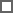 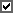 Sede: Leno GhediSede: Leno GhediSede: Leno GhediSede: Leno GhediSede: Leno GhediCircolare n. 457del 04 aprile 2024DocentiFamiglieStudentiPersonale ATAClasse/i:2^BLLG 3^B TUR 4^B LLG 2^GLES 2^ASAS 2^BSAS 3^C LES3^ASAS2^BLLG 3^B TUR 4^B LLG 2^GLES 2^ASAS 2^BSAS 3^C LES3^ASAS2^BLLG 3^B TUR 4^B LLG 2^GLES 2^ASAS 2^BSAS 3^C LES3^ASAS